جامعة لونيسي علي –العفرون-كلـــــية الحقـــوق و العلوم السياسية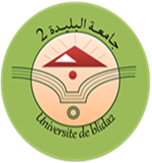 قسم الحقوقمصلحة التدريس قسم العامالموسم الجامعي 2019/2020القائمة الاسمية لطلبة السنة الثالثة              حقــــــــــوق قانـــون عــــام2019/2020جامعة لونيسي علي –العفرون-كلـــــية الحقـــوق و العلوم السياسية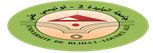 قسم الحقوقمصلحة التدريس القانون العامالقائمة الاولية لطلبة المسجلين لسنة الجامعية 2019/2020السنة: الثالثة: قانون عام                                                                                                      الفوج: 01  أ            ملاحظة: أي طالب لا يوجد اسمه في القائمة فهو غير معني بالفوج.جامعة لونيسي علي –العفرون-كلـــــية الحقـــوق و العلوم السياسيةقسم الحقوقمصلحة التدريس القانون العامالقائمة الاولية لطلبة المسجلين لسنة الجامعية 2019/2020السنة: الثالثة: قانون عام                                                                                                      الفوج: 01  ب            ملاحظة: أي طالب لا يوجد اسمه في القائمة فهو غير معني بالفوج.جامعة لونيسي علي –العفرون-كلـــــية الحقـــوق و العلوم السياسيةقسم الحقوقمصلحة التدريس القانون العامالقائمة الاولية لطلبة المسجلين لسنة الجامعية 2019/2020السنة: الثالثة: قانون عام                                                                                                 الفوج: 02 أملاحظة: أي طالب لا يوجد اسمه في القائمة فهو غير معني بالفوج.جامعة لونيسي علي –العفرون-كلـــــية الحقـــوق و العلوم السياسيةقسم الحقوقمصلحة التدريس القانون العامالقائمة الاولية لطلبة المسجلين لسنة الجامعية 2019/2020السنة: الثالثة: قانون عام                                                                                                 الفوج: 02 بملاحظة: أي طالب لا يوجد اسمه في القائمة فهو غير معني بالفوج.جامعة لونيسي علي –العفرون-كلـــــية الحقـــوق و العلوم السياسيةقسم الحقوقمصلحة التدريس القانون العامالقائمة الاولية لطلبة المسجلين لسنة الجامعية 2019/2020السنة: الثالثة: قانون عام                                                                                             الفوج: 03 أملاحظة: أي طالب لا يوجد اسمه في القائمة فهو غير معني بالفوج.جامعة لونيسي علي –العفرون-كلـــــية الحقـــوق و العلوم السياسيةقسم الحقوقمصلحة التدريس القانون العامالقائمة الاولية لطلبة المسجلين لسنة الجامعية 2019/2020السنة: الثالثة: قانون عام                                                                                             الفوج: 03 بملاحظة: أي طالب لا يوجد اسمه في القائمة فهو غير معني بالفوج.جامعة لونيسي علي –العفرون-كلـــــية الحقـــوق و العلوم السياسيةقسم الحقوقمصلحة التدريس القانون العامالقائمة الاولية لطلبة المسجلين لسنة الجامعية 2019/2020السنة: الثالثة: قانون عام                                                                                                   الفوج: 04 أ             ملاحظة: أي طالب لا يوجد اسمه في القائمة فهو غير معني بالفوج.جامعة لونيسي علي –العفرون-كلـــــية الحقـــوق و العلوم السياسيةقسم الحقوقمصلحة التدريس القانون العامالقائمة الاولية لطلبة المسجلين لسنة الجامعية 2019/2020السنة: الثالثة: قانون عام                                                                                                   الفوج: 04  ب            ملاحظة: أي طالب لا يوجد اسمه في القائمة فهو غير معني بالفوج.جامعة لونيسي علي –العفرون-كلـــــية الحقـــوق و العلوم السياسيةقسم الحقوقمصلحة التدريس القانون العامالقائمة الاولية لطلبة المسجلين لسنة الجامعية 2019/2020السنة: الثالثة: قانون عام                                                                                                  الفوج: 05أملاحظة: أي طالب لا يوجد اسمه في القائمة فهو غير معني بالفوج.جامعة لونيسي علي –العفرون-كلـــــية الحقـــوق و العلوم السياسيةقسم الحقوقمصلحة التدريس القانون العامالقائمة الاولية لطلبة المسجلين لسنة الجامعية 2019/2020السنة: الثالثة: قانون عام                                                                                                  الفوج: 05 بملاحظة: أي طالب لا يوجد اسمه في القائمة فهو غير معني بالفوج.جامعة لونيسي علي –العفرون-كلـــــية الحقـــوق و العلوم السياسيةقسم الحقوقمصلحة التدريس القانون العامالقائمة الاولية لطلبة المسجلين لسنة الجامعية 2019/2020السنة: الثالثة: قانون عام                                                                                                 الفوج: 06 أملاحظة: أي طالب لا يوجد اسمه في القائمة فهو غير معني بالفوج.جامعة لونيسي علي –العفرون-كلـــــية الحقـــوق و العلوم السياسيةقسم الحقوقمصلحة التدريس القانون العامالقائمة الاولية لطلبة المسجلين لسنة الجامعية 2019/2020السنة: الثالثة: قانون عام                                                                                                 الفوج: 06 بملاحظة: أي طالب لا يوجد اسمه في القائمة فهو غير معني بالفوج.جامعة لونيسي علي –العفرون-كلـــــية الحقـــوق و العلوم السياسيةقسم الحقوقمصلحة التدريس القانون العامالقائمة الاولية لطلبة المسجلين لسنة الجامعية 2019/2020السنة: الثالثة: قانون عام                                                                                                 الفوج: 07 أ           ملاحظة: أي طالب لا يوجد اسمه في القائمة فهو غير معني بالفوج.جامعة لونيسي علي –العفرون-كلـــــية الحقـــوق و العلوم السياسيةقسم الحقوقمصلحة التدريس القانون العامالقائمة الاولية لطلبة المسجلين لسنة الجامعية 2019/2020السنة: الثالثة: قانون عام                                                                                                 الفوج: 07 ب             ملاحظة: أي طالب لا يوجد اسمه في القائمة فهو غير معني بالفوج.جامعة لونيسي علي –العفرون-كلـــــية الحقـــوق و العلوم السياسيةقسم الحقوقمصلحة التدريس القانون العامالقائمة الاولية لطلبة المسجلين لسنة الجامعية 2019/2020السنة: الثالثة: قانون عام                                                                                                الفوج: 08 أملاحظة: أي طالب لا يوجد اسمه في القائمة فهو غير معني بالفوج.جامعة لونيسي علي –العفرون-كلـــــية الحقـــوق و العلوم السياسيةقسم الحقوقمصلحة التدريس القانون العامالقائمة الاولية لطلبة المسجلين لسنة الجامعية 2019/2020السنة: الثالثة: قانون عام                                                                                                الفوج: 08 بملاحظة: أي طالب لا يوجد اسمه في القائمة فهو غير معني بالفوج.جامعة لونيسي علي –العفرون-كلـــــية الحقـــوق و العلوم السياسيةقسم الحقوقمصلحة التدريس القانون العامالقائمة الاولية لطلبة المسجلين لسنة الجامعية 2019/2020السنة: الثالثة: قانون عام                                                                                               الفوج: 09 أ          ملاحظة: أي طالب لا يوجد اسمه في القائمة فهو غير معني بالفوج.جامعة لونيسي علي –العفرون-كلـــــية الحقـــوق و العلوم السياسيةقسم الحقوقمصلحة التدريس القانون العامالقائمة الاولية لطلبة المسجلين لسنة الجامعية 2019/2020السنة: الثالثة: قانون عام                                                                                               الفوج: 09 ب          ملاحظة: أي طالب لا يوجد اسمه في القائمة فهو غير معني بالفوج.جامعة لونيسي علي –العفرون-كلـــــية الحقـــوق و العلوم السياسيةقسم الحقوق	مصلحة التدريس القانون العامالقائمة الاولية لطلبة المسجلين لسنة الجامعية 2019/2020السنة: الثالثة: قانون عام                                                                                                  الفوج: 10   أ         ملاحظة: أي طالب لا يوجد اسمه في القائمة فهو غير معني بالفوج.جامعة لونيسي علي –العفرون-كلـــــية الحقـــوق و العلوم السياسيةقسم الحقوق	مصلحة التدريس القانون العامالقائمة الاولية لطلبة المسجلين لسنة الجامعية 2019/2020السنة: الثالثة: قانون عام                                                                                                  الفوج: 10   ب         ملاحظة: أي طالب لا يوجد اسمه في القائمة فهو غير معني بالفوج.جامعة لونيسي علي –العفرون-كلـــــية الحقـــوق و العلوم السياسيةقسم الحقوقمصلحة التدريس القانون العامالقائمة الاولية لطلبة المسجلين لسنة الجامعية 2019/2020السنة: الثالثة: قانون عام                                                                                                                                                      الفوج: 11    أ       ملاحظة: أي طالب لا يوجد اسمه في القائمة فهو غير معني بالفوججامعة لونيسي علي –العفرون-كلـــــية الحقـــوق و العلوم السياسيةقسم الحقوقمصلحة التدريس القانون العامالقائمة الاولية لطلبة المسجلين لسنة الجامعية 2019/2020السنة: الثالثة: قانون عام                                                                                                                                                       الفوج: 11  ب         ملاحظة: أي طالب لا يوجد اسمه في القائمة فهو غير معني بالفوججامعة لونيسي علي –العفرون-كلـــــية الحقـــوق و العلوم السياسيةقسم الحقوقمصلحة التدريس القانون العامالقائمة الاولية لطلبة المسجلين لسنة الجامعية 2019/2020السنة: الثالثة: قانون عام                                                                                                   الفوج: 12 أملاحظة: أي طالب لا يوجد اسمه في القائمة فهو غير معني بالفوج.جامعة لونيسي علي –العفرون-كلـــــية الحقـــوق و العلوم السياسيةقسم الحقوقمصلحة التدريس القانون العامالقائمة الاولية لطلبة المسجلين لسنة الجامعية 2019/2020السنة: الثالثة: قانون عام                                                                                                   الفوج: 12 بملاحظة: أي طالب لا يوجد اسمه في القائمة فهو غير معني بالفوج.جامعة لونيسي علي –العفرون-كلـــــية الحقـــوق و العلوم السياسيةقسم الحقوقمصلحة التدريس القانون العامالقائمة الاولية لطلبة المسجلين لسنة الجامعية 2019/2020السنة: الثالثة: قانون عام                                                                                                  الفوج:13 أملاحظة: أي طالب لا يوجد اسمه في القائمة فهو غير معني بالفوججامعة لونيسي علي –العفرون-كلـــــية الحقـــوق و العلوم السياسيةقسم الحقوقمصلحة التدريس القانون العامالقائمة الاولية لطلبة المسجلين لسنة الجامعية 2019/2020السنة: الثالثة: قانون عام                                                                                                                                           الفوج:13 بملاحظة: أي طالب لا يوجد اسمه في القائمة فهو غير معني بالفوججامعة لونيسي علي –العفرون-كلـــــية الحقـــوق و العلوم السياسيةقسم الحقوقمصلحة التدريس القانون العامالقائمة الاولية لطلبة المسجلين لسنة الجامعية 2019/2020السنة: الثالثة: قانون عام                                                                                                   الفوج:  14 أملاحظة: أي طالب لا يوجد اسمه في القائمة فهو غير معني بالفوججامعة لونيسي علي –العفرون-كلـــــية الحقـــوق و العلوم السياسيةقسم الحقوقمصلحة التدريس القانون العامالقائمة الاولية لطلبة المسجلين لسنة الجامعية 2019/2020السنة: الثالثة: قانون عام                                                                                                   الفوج: 14 بملاحظة: أي طالب لا يوجد اسمه في القائمة فهو غير معني بالفوججامعة لونيسي علي –العفرون-كلـــــية الحقـــوق و العلوم السياسيةقسم الحقوقمصلحة التدريس القانون العامالقائمة الاولية لطلبة المسجلين لسنة الجامعية 2019/2020السنة: الثالثة: قانون عام                                                                                                   الفوج: 15  أ      ملاحظة: أي طالب لا يوجد اسمه في القائمة فهو غير معني بالفوج.جامعة لونيسي علي –العفرون-كلـــــية الحقـــوق و العلوم السياسيةقسم الحقوقمصلحة التدريس القانون العامالقائمة الاولية لطلبة المسجلين لسنة الجامعية 2019/2020السنة: الثالثة: قانون عام                                                                                                   الفوج: 15 ب    ملاحظة: أي طالب لا يوجد اسمه في القائمة فهو غير معني بالفوج.جامعة لونيسي علي –العفرون-كلـــــية الحقـــوق و العلوم السياسيةقسم الحقوقمصلحة التدريس القانون العامالقائمة الاولية لطلبة المسجلين لسنة الجامعية 2019/2020السنة: الثالثة: قانون عام                                                                                                   الفوج: 16   أ     ملاحظة: أي طالب لا يوجد اسمه في القائمة فهو غير معني بالفوج.جامعة لونيسي علي –العفرون-كلـــــية الحقـــوق و العلوم السياسيةقسم الحقوقمصلحة التدريس القانون العامالقائمة الاولية لطلبة المسجلين لسنة الجامعية 2019/2020السنة: الثالثة: قانون عام                                                                                                   الفوج: 16 ب        ملاحظة: أي طالب لا يوجد اسمه في القائمة فهو غير معني بالفوج.جامعة لونيسي علي –العفرون-كلـــــية الحقـــوق و العلوم السياسيةقسم الحقوقمصلحة التدريس القانون العامالقائمة الاولية لطلبة المسجلين لسنة الجامعية 2019/2020السنة: الثالثة: قانون عام                                                                                                   الفوج: 17 أملاحظة: أي طالب لا يوجد اسمه في القائمة فهو غير معني بالفوج.جامعة لونيسي علي –العفرون-كلـــــية الحقـــوق و العلوم السياسيةقسم الحقوقمصلحة التدريس القانون العامالقائمة الاولية لطلبة المسجلين لسنة الجامعية 2019/2020السنة: الثالثة: قانون عام                                                                                                   الفوج: 17 بملاحظة: أي طالب لا يوجد اسمه في القائمة فهو غير معني بالفوج.جامعة لونيسي علي –العفرون-كلـــــية الحقـــوق و العلوم السياسيةقسم الحقوقمصلحة التدريس القانون العامالقائمة الاولية لطلبة المسجلين لسنة الجامعية 2019/2020السنة: الثالثة: قانون عام                                                                                                   الفوج: 18   أملاحظة: أي طالب لا يوجد اسمه في القائمة فهو غير معني بالفوج.جامعة لونيسي علي –العفرون-كلـــــية الحقـــوق و العلوم السياسيةقسم الحقوقمصلحة التدريس القانون العامالقائمة الاولية لطلبة المسجلين لسنة الجامعية 2019/2020السنة: الثالثة: قانون عام                                                                                                   الفوج: 18  ب ملاحظة: أي طالب لا يوجد اسمه في القائمة فهو غير معني بالفوج.جامعة لونيسي علي –العفرون-كلـــــية الحقـــوق و العلوم السياسيةقسم الحقوقمصلحة التدريس القانون العامالقائمة الاولية لطلبة المسجلين لسنة الجامعية 2019/2020السنة: الثالثة: قانون عام                                                                                                   الفوج: 19 أ ملاحظة: أي طالب لا يوجد اسمه في القائمة فهو غير معني بالفوج.جامعة لونيسي علي –العفرون-كلـــــية الحقـــوق و العلوم السياسيةقسم الحقوقمصلحة التدريس القانون العامالقائمة الاولية لطلبة المسجلين لسنة الجامعية 2019/2020السنة: الثالثة: قانون عام                                                                                                   الفوج: 19 ب ملاحظة: أي طالب لا يوجد اسمه في القائمة فهو غير معني بالفوج.جامعة لونيسي علي –العفرون-كلـــــية الحقـــوق و العلوم السياسيةقسم الحقوقمصلحة التدريس القانون العامالقائمة الاولية لطلبة المسجلين لسنة الجامعية 2019/2020السنة: الثالثة: قانون عام                                                                                                   الفوج:20أ   ملاحظة: أي طالب لا يوجد اسمه في القائمة فهو غير معني بالفوج.جامعة لونيسي علي –العفرون-كلـــــية الحقـــوق و العلوم السياسيةقسم الحقوقمصلحة التدريس القانون العامالقائمة الاولية لطلبة المسجلين لسنة الجامعية 2019/2020السنة: الثالثة: قانون عام                                                                                                   الفوج:20  ب ملاحظة: أي طالب لا يوجد اسمه في القائمة فهو غير معني بالفوج.الرقمرقم التسجيلاللقبالاسمتاريخ الميلادمكان الميلادوضعية الطالب0117171732034238عبدليرانية ريم16/07/1999بوفاريكجديدB201702171732077612عزرينوئام21/09/1999عين الدفلىجديدB20170317171732023898بن هنينسرين29/05/1998بوفاريكجديدB201704161632024543منيسانيس10/10/1998البليدةجديدB20170517171732037421سالميوليد03/03/1991بوفاريكجديدB2017 مجلس ت 18/1906171732033794سحنونحفيظة18/05/1998البليدةجديدB20170717171732034035بودكاننور الهدى07/08/1997البليدةجديدB201708161632021213صافي اكرم10/07/1996البليدةمعيد 20160917171732023805بركانيمحمد02/11/1999بوفاريكجديدB201710161632074787سلمانشميسة31/03/1996عين الدفليجديدB20171117171732038586عثمانصاره04/07/1996باب الواديجديدB2017121717320077548طرفةابتسام22/03/1999العامرةجديدB20171317171732032684قويدريمنال30/04/2000البليدةجديدB2017140907071157لكحلبلال26/09/1986القبةجديدB20071517320311761717عليقكمال04/11/1998القبةجديدB201716161632024133سايتعزيزة مروة18/11/1996القصبة الجزائرمعيد B201617171732069076فيشوحدنيا17/03/1998عين الدفلىجديدB20171892150710937علاممريم15/04/1994بوقرة1917171732033194براهيميعبد الله22/08/1998البليدةجديدB20172017171732033117زروانأحمد23/07/1998البليدةجديدB201721161632030586ذيبوناسامة12/02/1994الحراشمعيدB20162292187120034مريميمحمد18/10/1993بوراشدمعيد b23171732023819أمقرانمروة13/12/1997البليدةجديدB201724171732020057بن علينسرين25/06/1997البليدةجديدB201725161632034981هيشورطاهر16/03/1997البليدةجديدB201626171732077538حسيناحلام20/11/1997عين الدفلىجديدB20172792150710023سيدي موسىصحراوي06/04/1996البليدةتجميد السنة 2018/201828171732025228	17171732025228بوزيانيراضية07/03/1998البليدةجديدB2017الرقمرقم التسجيلاللقبالاسمتاريخ الميلادمكان الميلادوضعية الطالب0117171732031970زواويسيد احمد25/03/1998العفرونجديدB20170292150710220ميسوماسيا05/11/1995بوفاريكBAC 2015 معيد0317171732026048خنشاليفريال08/09/1997بوفاريكجديدB20170417171732022207سعديإ يمان شيماء22/12/1999البليدةجديدB20170592150711062مخيسيحسناء19/07/1995بوفاريكBAC 2015 معيد06171732022146أعرابمدينة29/09/1996البليدةجديدB20170717171732035510سويفيأعمر09/02/1983الشبليجديدB20170817171732019779مجروباكرام09/01/1996البليدةجديدB20170932026283171717زنيخرينورة28/04/1998بوعينانجديدB20171092177120019تفاتنجاة01/04/1996بوقرةجديدB20151117171732026090مرادمريم16/11/1997سيدي امحمدجديدB2017121717320031142بودةرانية29/03/1999المراديةجديدB201713161632025051شرقيهيثم19/05/1996تمنراستجديدB201614171732072934بوزمارنريم18/11/1996عين الدفلىجديدB20171517171732031949بن طيبةروزة22/10/1995البليدةجديدB20171617171732031927بوزيديبشرى12/07/1999العفرونجديدB20171717171732026463درقيلأكرم10/09/1999بوفاريكجديدB20171817171732026565مزيانرابح11/05/1999بوفاريكجديدB20171917171732026640حميديصارة30/11/1997بوعينانجديدB20172017171732026840بن كيرييسرى08/09/1999سيدي أمحمدجديدB20172117171732036588طوطاوعلجية01/01/1956جندلجديدB20172292150710649جطوعادل11/03/1994البليدةمعيدB20152392150710955قويدرمحمد05/02/1995العفرونمعيد 2015B2417171732019998امغارمحمد أمين26/01/1997البليدةجديدB201725161632032025كركارصارة30/10/1995باب الواديمعيد بتعهد26161632022755فرطالانيس30/08/1997البليدةجديدB201627161632042678جابرهاجر13/05/1995الشبليمعيدة28نقاز عبد المجيد20/03/1997الشلفمحول خارجي 2016الرقمرقم التسجيلاللقبالاسمتاريخ الميلادمكان الميلادوضعية الطالب0117171732027158ولد رابحسارة11/03/1999البليدةجديدB201702171732021803بوبانشهيناز16/08/1999أولاديعيشجديدB20170392150711123طراويرميساء30/12/1995حسين دايمعيد B20140417171732073199نفيسةأماني22/11/1999حجوطجديدB20170517171732027228إشوفعبد الناصر02/12/1998موزايةجديدB201706171732033208كبيشفتيحة23/09/1998البليدةجديدB20170717171732028466سياررياض04/11/1998البليدةجديدB201708171732031017حموديماريا12/08/1997حسين دايجديدB20170917171732028570تشانتشانعلاء الدين22/04/1998واد العلايقجديدB201710161632032761سليفيصبرينة11/02/1997الحراشجديدB20161117171732036924يوسفيمحمد15/11/1984الشبليجديدB20171217171732036790قبايليفوزي15/09/1970سيدي امحمدجديدB201713171732027252زروقيفتح الدين20/11/1997البليدةجديدB20171417171732025204ساسيأسامة30/05/1997بوفاريكجديدB20171517171732025866عربيةاحلام15/10/1998بوقرةجديدB20171617173207242817دوارسارة20/09/1998العباديةجديدB20171717171732033210رمولفراح25/05/1999اولاديعيشجديدB201718161632024852بن رجدالنسرين27/06/1996الابيارجديدB20161917171732027075عشوربشرى01/03/1998البليدةجديدB201720161632030792رحيممنور05/08/1997الحراشمعيدB20162192150710809دوقةايمان14/11/1996توجةمعيد b20152217171732022396المهريهند21/02/1999البليدةجديدB2017230907070473بوزيدابراهيم10/08/1986موزايةجديدB20072492187120020رحمونيايمان16/03/1997مليانةمحولة  خارجي18/192517171732026857بن نزيةايمان22/12/1998بوعينانجديدB20172692150710563ماجنمريم01/07/1992الحراشمعيدB201527161632033976حسينوفاء25/08/1997الشبليالرقمرقم التسجيلاللقبالاسمتاريخ الميلادمكان الميلادوضعية الطالب01171732030789	17171732030789براهيميأسامة13/06/1997براقيجديدB201702161632021162رميدوثيق21/06/1996البليدةجديدB20170317171732035427ميلوديإيمان02/12/1985البليدةجديدB20170417171732022047هاشميوئام24/05/1999البليدةجديدB20170517171732025902عيشونأعمر10/05/1996بني شبانةجديدB20170617171732021859شتوحعبد النور13/07/1999العلمةجديدB20170717171732025266عليجعبد الغني28/01/1997صومعةجديدB20170817320220041717سماحنسرين11/09/1998اولاديعيشجديدB20170917171732020212صابونجيرانية01/09/1999البليدةجديدB201710161632023271معزيزمريم21/05/1999البليدةجديدB201611161632021360بودالي وشفونمحمد10/04/1996البليدةجديدB201712161632025089شورارسامية17/02/1995بوفريكجديدB20171317171732069161محجوبيشيماء10/11/1998جليدةجديدB201714161632035314تبيرمتشبيلة08/03/1997تيارتجديدB20161516320224462018مداحنوارة موينة08/07/1998البليدةجديدB20161617171732020066غبيشنورة17/05/1995الحمدانيةجديدB201717171732072056صلايهجيرة26/04/1998عين الدفلىجديدB20171817171732021612بالأميرة07/01/1999أولاد يعيشجديدB2017 م ت18/19 براءة1917171732028695فريحيهاجر05/07/1999أولاد يعيشجديدB201720161632023491عقبيوليد12/06/1996البليدةجديدB201621161632035274عيفةرائد05/10/1996اولاديعيشجديدB201622161632028021بوستةاشواق31/08/1995البليدةجديدB201623161632020923تشلابياسلام27/07/1999البليدةمعيدB20162417320274781717خليفيسارة21/12/1996اولاديعيشجديدB201725171732036726كلاشفتحي12/07/1996حسين دايجديدB201726161632082559بلحنيشفاطمة الزهراء03/08/1997وادي الشرفاءجديد B2016الرقمرقم التسجيلاللقبالاسمتاريخ الميلادمكان الميلادوضعية الطالب0192160710019بن عودةمحمد25/01/1984العفرونجديدB20170217171732029316بوعلاقةعبدالإله رابح23/02/2000البليدةجديدB20170317171732027358دحونعيمة22/06/1999البليدةجديدB20170417171732023938عليانحياة15/07/1996البليدةجديدB20170517171732024049مالكينور الهدى نسيمة10/09/1999قصر البخاريجديدB201706171732069231الحاج لقواسفاطمة21/04/1999تبركانينجديدB20170717171732027187بوعبد اللهشميسة16/10/1996موزايةجديدB20170817171732027139عبد القادر هجالةروميساء29/09/1999البليدةجديدB20170917171732036890قويدريمحرز13/06/1990بوعينانجديدB20171017171732079359خفيشريف23/02/1995الماينجديدB201711171732072431مقرانيسعاد18/02/1997عين الدفلىجديدB201712171732020097بويوسفيعقوب05/01/1996البليدةجديدB201713171732027517يعيش عاشورفاطمة الزهراء29/7/1999البليدةجديدB2017149277120042مناريكريم23/07/1990العبادية عين دفلىجديدb200915171732076712تيميمونتهالة17/09/1998وادي الفضة الشلفجديدB20171617320369191717غدابمحمد01/01/1983موزايةجديدB20171717171732030836اتوادريبلقيس20/04/2000الشلفجديدB201718161632033919غرمولفضيلة11/02/1995الشبليجديدB201719161632028020صحراوياسماء15/10/1998موزايةجديدB201620161632082152خديماسلام13/08/1997اولاديعيشجديدB20162117171731022049زروالةوائل05/12/1998البليدةجديدB20172292150710809دوقةايمان14/11/1996توجةمعيد b201523161632035351حشماويعبد القادر30/11/1996البليدةجديدB201624161632027586سعيديسفيان01/04/1996الاربعاءجديدB201625161632073524بسكريهاجر25/05/1996البليدةمعيدB20162617171732073329عمراويعبد القادر04/02/1996عين الدفلىجديدB20172792150710357عابدياسمينة23/05/1993اولاد يعيشمعيد بتعهد2892150711093مرزوقيعمر30/07/1992تيبازةمعيد بتعهد3092160710064خميسعائشة21/07/1993الاربعاءجديد 20163192160710064خميسعائشة21/07/1993الاربعاءجديد b2015 3217171732023771حمودعماد الدين21/11/1999بوفاريكجديدB201733161632024716مغوفلشهاب جلول13/05/1995البليدةجديدB2016الرقمرقم التسجيلاللقبالاسمتاريخ الميلادمكان الميلادوضعية الطالب0117171732022150بوكنويمنال09/06/1998اولاديعيشجديدB20170292150710778معزوزمحمد صالح09/02/1994البليدة0317171732073250دشراويحورية09/05/1997الماينجديدB20170417171732034066قطابيسمينة16/02/1995البليدةجديدB20170517171732071513زروخيشعاع إيمان20/07/1997وادي العلايقجديدB20170617171732029652سليمانيابتسام07/02/1999مفتاحجديدB201707171732023717مراقةسميحة04/02/1999بوفاريكجديدB20170817171732032094فرحاتيجيهان10/01/2000موزايةجديدB20170917171732021455بوتمجتمروان06/02/2000سدراتةجديدB20171017171732021838قرجاجعبد الحق03/12/2000جندلجديدB20171117171732072636متناوينجاة04/04/1998عين الدفلىجديدB20171217171732030067مرزوقينور الهدى15/02/1999الحراشجديدB20171317171732038161+مسعودينسرين26/06/1996البليدةجديدB20171417171732023823بوامحمدمروى11/12/1996بوفاريكجديدB20171517171732023902حمدانييونس25/05/2000أولاديعيشجديدB20171692150710749شرقيشمس الدين25/04/1995بوقرةمعيد  B20151717320302121717عابدسيدعلى13/06/1998حسين دايجديدB20171892150710575شملالاسماء26/05/1995الاربعاءجديدB20151992150710178خلافليةهالة29/12/1994البليدةجديدB201520171739024723قناشيعمر27/07/1998عين وسارةB2017 محول خارجي21161632032042لودانيعبد الحق27/07/1994البليدةمعيدبتعهد2292150710105خنوشياكرام19/04/1995البليدةمعيدB20152392150710945ديبوشفتحية09/02/1986الشبليمعيد B20152417171732027163سلامانيسامية25/06/1998البليدةجديدB201725161632035633زروقحسنة بختة06/09/1998البليدةمعيدB20162692150710170بن حموشمهدي21/11/1993البليدةمعيد 20152792150710144الربيعيعبيدة20/07/1996البليدةمعيد 20152892140710067حمادوسارة23/10/1993بوفاريكمعيد 2014الرقمرقم التسجيلاللقبالاسمتاريخ الميلادمكان الميلادوضعية الطالب01171732021823شماينصهيب19/10/1998البليدةجديدB201702171732028381نجينيإبراهيم09/08/1999البليدةجديدB20170317171732037577معزيزخديجة01/07/1996بوفاريكجديدB20170417171732036384دوزانعبد الحق25/03/1983العفرونجديدB201705171732019911برينيسصبرينة16/07/2000البليدةجديدB201706921177120043تلمسانيدراجي16/12/1975عين الحجرجديدb19950717171732021630بوعجديةأيوب10/01/1998البليدةجديدB20170817171732037180شريفيمنير27/09/1992البرواقيةجديدB20170917171732069270بوبقارفيروز03/06/2000عين الدفلىجديدB20171017171732026067سحاليمحمد09/12/1997حمام ملوانجديدB201711161632031841حواءاسيا09/08/1998الحراشجديدB20161217171732022348رزيقنسيبة04/08/1999البليدةجديدB201713161632026876بن لعورابراهيم25/01/1997القبةجديدB20171492177120051بوعجديةصلاح الدين خالد03/03/1993البليدةجديدB20131517171732033782مالكيتسنيم21/10/1998البليدةجديدB20171609110710293قريشيوليد24/02/1992الشبليجديدB201117161632028313عليوةنسرين1996/09/13العفرونجديدB20161817171732034112عمرانديشيماء06/08/2000البليدةجديدB20171917171732023808نيشانيمحمد زين الدين02/11/1999بوفاريكجديدB201720161632026242حمدانيخديجة24/04/1997بوفاريكمعيد B201621161632030720تبيعبد الغفار16/06/1995الحراشجديدB20162217171732029662دهاشإلهام03/11/1997عين بسامجديدB20172317171732030474دروكدالدنيا27/06/1999مفتاحجديدB20172417171732024150عبد اللطيفمريم10/04/1999المديةجديدB20172592150710511طيانهشام05/10/1995اولاديعيشمعيد B201526161632021098بن قويدرمحمد نذير17/12/1997البليدةجديدB201627171732028552مخطاريعبد الكريم19/05/1999وادي العلايقجديدB20172817171732028384سماحاسلام31/03/2000البليدةجديدB20172992140710021حميدةفاتن06/10/1994البليدةمعيد 2014الرقمرقم التسجيلاللقبالاسمتاريخ الميلادمكان الميلادوضعية الطالب01161632034729حرازيابتساما05/03/1998معبدB2016جديدB201602161632029521نويرياض04/10/1997وادي العلايقجديدB201603161632029471صالحجمال22/02/1993اولاديعيشجديدB20160417171732024178ربحيهبة الله21/07/2000البليدةجديدB20170517171732022113جديجيهان19/10/1997البليدةجديدB20170617171732036177تاتاسمية06/11/1994بوفاريكجديدB201707171732076722بن عمارويداد02/04/2000الشبليجديدB20170817171732034300مكتفيفلة23/04/2000أولاديعيشجديدB20170917171732036609زميمعلي13/03/1996بني مسوسجديدB201710161632088894كوهوبأمينة09/04/1998البليدةجديدB20161117171732028028الشروقيعبد الحق27/06/1996موزايةجديدB2017120909970276مباركيمحمد31/03/1976الاربعاءجديدB20091392187120024عاشورعبد القادر02/02/1997البرواقيةمحول خارجي 18/191417171732019935عطاء اللهعبدالكريم14/12/1997البليدةجديدB20171517171732028403شاطرأيمن03/09/1996أولاديعيشجديدB201716171732023759العطارعبد الرؤوف30/01/1996حسين دايجديدB20171717171732027078حميةبن يوسف04/12/1999قصر  البخاريجديدB20171817171732037734صنوبرياحسان14/04/1998البليدةجديدB201719161632021123هلالمصطفى22/01/1998البليدةجديدB20162017171732028367بوخاريأيمن30/06/1998القليعةجديدB201721171732079383بن مداحشيماء03/11/1998البليدةجديدB20172217171732019945بوصلاحعبد الوهاب09/01/1996أولاد يعيشجديدB20172317322036783حميدانيفلة26/12/1997البليدةجديدB20172417171732027247بن عرابفاطمةالزهراء13/01/1998القبةجديدB201725161632031528مسعاديسمية31/07/1997البويرةB2016 تجميد17/1826171732076713ملحةهدى05/02/1999العفرونجديدB20172717171732032567مراحكمال22/10/1995بوقرةجديدB201728161632085032بوعبد اللهعبد الحق15/06/1990المخاطريةمعيد 201629171732021908برغوشفلة09/07/1998البليدةجديدB2017الرقمرقم التسجيلاللقبالاسمتاريخ الميلادمكان الميلادوضعية الطالب0117171732029711بتقةرانيا24/06/1997بوروبةجديدB20170292150711085بلعباسزينب20/09/1995البليدةتجميد السنة 2018/20190317171732024614حجوجأيوب خالد06/08/2000الجزائرجديدB20170417320326371717عصمانييوسف17/06/1998البليدةجديدB201705161632030598محمد معريشبدر الدين10/09/1998المنصورةجديدB20160617171732077029طيب الرحمانيزينب17/01/2000جندلجديدB20170717171732030957الكشبورصيهب29/01/1998الأربعاءجديدB201708161632024938عابدخداوج31/01/1998زرالدةجديدB2016- محولة0909110710443هنديعبد الرحمان16/10/1992القليعةجديدB20111092150710969حسان البليديمحمد نجيب31/05/1990أولاديعيشمعيدB201511161631056792عزوزجميلة28/10/1996حسين دايجديدB201612171732023727رابحشمس الهدى30/08/2000بوفاريكجديدB201713171732032633بن علامييسرى25/08/1998بوفاريكجديدB20171417171732030889زمامرياض27/07/1998الحراشجديدB20171517171732036775أوقاسيفلة13/05/1991دراريةجديدB201716161632024933بوعلبانيحنان01/08/1996بوفاريكجديدB2016- محولة17171732078832راكمجهيدة17/07/1996بريرةجديدB201718171723035765عصمانيحمزة11/02/1993البليدةجديدB20171917171732027513حاج احمدغنية16/11/1997موزايةجديدB20172092160710028حرملعبد القادر21/12/1989تسمسيلتجديد B152117171732028548مليانيعبد القادر03/05/1995وادي العلايقجديدB20172217320719141717ملكارخليدة12/09/1999عين الدفلىجديدB20172317171732021994بوزوريننبيل03/09/1997أولاد يعيشجديدB20172492150710421حطابمنال19/10/1995البليدةمعيد B20152592160710101دحمانيسميرة05/05/1982البليدةتجميد السنة 2018/201926161632033124عدادةخليل22/03/1997البليدةمعيد B20162717171732028675عبد القادر قطاوقطاوينسيبة25/09/1997وادي العلايقجديدB2017الرقمرقم التسجيلاللقبالاسمتاريخ الميلادمكان الميلادوضعية الطالب0192150710350عرابنور الاسلام01/01/1994بوفاريكمعيدB20150217171732031068لزريفنجية08/07/2000الحراشجديدB20170317171732021030جزيريعفاف22/12/1999البليدةجديدB20170417171732068962بن طهراتأسماء21/08/1996عين الدفلىجديدB20170517171732036076حجوجسارة19/06/1987البليدةجديدB201706171732033814بوطيبةدنيازاد02/01/1998البليدةجديدB20170792150710770أحمد سريرفلة08/06/1996البليدةB2015 جديد08171732021707حميديحفيظة12/09/1997البليدةجديدB201709171732021695طنجاويبشرى19/08/1999البليدةجديدB201710161632035701بوطيبةفاطمة  يسرى12/09/1996سيدي امحمدمعيدB201611161632034458بلكينةيسمينة17/07/1996الجزائر الوسطيجديدB201612161632033810ساعدايمان25/02/1995الشبلي البليدةجديدB201613161632033378بولالةوفاء09/09/1996العفرونجديد20161417171732023997سعيديفاطمة28/06/1999خميس مليانةجديدB20171517171732029195سرحونيتهاني20/04/1998المديةجديدB201716161632032029خرةصبرينة04/05/1996بني عزيز- سطيفجديدB2016- تجميد17/181792150711068بن خديجةسيدعلي12/11/1993وادي العلايقجديدB201518161632033139غربيزكرياء04/07/1995العفرونجديدB201619171732028411قرينبلال12/06/1996البليدةجديدB20172092150710945ديبوشفتحية09/02/1986الشبليمعيد B20152117171732022249حموديزينب07/02/1997البليدةجديدB201722161632033255بلقاسممنصف24/01/1996العفرونجديدB20162317171732023814بن أحمد نورينمروة23/04/1996أولاد يعيشجديدB201724171732029622بن يطواسامة22/05/1999مفتاحجديدB20172592150710394بشومنصف27/07/1997بوفاريك2692150710999رقيةيوسف02/11/1994بوفاريكمعيد بتعهد27مباركيناجي05/07/1994مغنيةمحول خارجي 2014الرقمرقم التسجيلاللقبالاسمتاريخ الميلادمكان الميلادوضعية الطالب01171732032105بعطوششهيناز20/10/1999العفرونجديدB20170217171732030992بوسكينفاطمة الزهراء27/03/1998الاربعاءجديدB20170392150710544خديماميرة22/07/1998مفتاحجديدB20150417171732025279فليسيفايز15/08/1999البليدةجديدB20170517171732028745جغلولاكرام26/11/1999عين الدفلىجديدB20170617171732021314017171مرادنورهان21/05/1999خنشلةجديدB20170717171732020410تامييسرى17/05/1999البليدةجديد 2017ديدB201708161632023029دربالمحمد08/07/1996البليدةجديدB20160992150710875دغمانامينة21/12/1991بوقرةجديدb20151017171732036541محموشعبد العزيز11/03/1996اولاديعيشجديدB20171117171732032604منصورنسيمة16/09/1998البليدةجديدB20171217171732019816ربوححسام30/03/1996البليدةجديدB20171317171732026818بن مهيرسهند14/06/1999بوقرةجديدB201714171732022034قليفطهاجر05/01/1999وادي العلايقجديدB20171517171732036826قليفطكريمة11/05/1995البليدةجديدB20171617171732025213بن ساعدبلال25/12/1998بوفاريكجديدB201717161632023041عقونمحمد امين07/01/1996البليدةجديدB20161817171732020941بوكلالصارة16/12/1997البليدةجديدB20171917320319281717قبايليبشرى28/08/1999العفرونجديدB20172092150710434زقانسعيد13/08/1996البليدةجديدB20152117171732021032طبالعلي26/02/1999البليدةجديدB201722171732025197عيادايمن01/07/1999البليدةجديدB201723171717320342630171717مخلوفيسلين04/01/2000تيزي وزوجديدB201724171732039963بوكرتسمية09/11/1995بني مسوسجديدB201725161632024618لكحلحورية27/03/1997بوفاريكجديدB20162617171732036151سطاطوةسلمى08/10/1995بوفاريكجديدB201727161632023408يعيش عاشورعبد الرحمان26/09/1996البليدةجديدB201628161632032076وشانفاطمة الزهراء07/11/1996الاربعاءجديدB2016299216071e005الحفناويبراءة28/02/1998غزةجديدB2016309216071e003حسانداليا18/06/1998فلسطينجديد31161632028042جلاباحلام16/08/1996موزايةجديدB20163217171717320288سماتيفاطمة الزهراء15/05/1998البليدةجديدB2017339100713040دلالنور الدين13/11/1989البليدةBac 17341537037648خطابسفيان23/11/1996مستغانممحول خارجي2015الرقمرقم التسجيلاللقبالاسمتاريخ الميلادمكان الميلادوضعية الطالب0117171732033903علاويعبد الرزاق28/02/1995البليدةجديدB20170217171732020305سلطانيفيروز10/10/1996البليدةجديدB201703171732072539مقدادفاتن07/03/2000بوفاريكجديدB2017049287120031خليداناس17/04/2000حجوطمحولة خارجي18/190517171732023827قواويمريم07/08/1998بوفاريكجديدB20170692150710489كشارعبد الرحمان10/08/1994وادي العلايق07171732076924العجال التوميهوارية25/02/1996عين الدفلىجديدB20160892150710566موسىاكرم27/10/1993الاربعاءمعيدB20150917171732027590طهيرأحمد11/09/1998موزايةجديدB20171017171732022260طوبالسمية14/02/1999البليدةجديدB20171117171732036379حمدانيعبد الجليل05/07/1979بوفاريكجديدB201712161632023036مليكاويمحمد ايمن26/08/1998البليدةجديدB20161392160710018مسعودنعيمة25/10/1997اولاديعيشجديدB20151492177120018حساينجمال04/11/1994الجلفةجديدB20151517171732023884زياتوسيم13/08/1994البليدةجديدB20171617171732027019شريفياسماء07/07/1998البليدةجديدB201717161637085219نوارنسرين05/07/1998البليدةجديدB20161817171732035745بلعيدحمزة25/06/1978البليدةجديدB20171992150710176ربحاويهاجر26/08/1993البليدةجديدB20152017171732033366عايدنهاد16/12/1999بني مرادجديدB201721171732073146بن حاج جيلالي مقراوىامال09/10/1996عين الدفلىجديدB20172217171732034354بلقاسميياسمينة07/03/1997البليدةجديدB20172317171732023814بن أحمد نورينمروة23/04/1996أولاد يعيشجديدB20172417171732076644عاشورعبد الحق30/05/1998البليدةجديدB20172592160710088عبد الرزاقمزوزي21/05/1994شلالة العذاورةمعيد b2014  B 20152617171732032573إسماعيلليلى26/11/1997بوعينانجديدB20172717171732029391ناجيمحمد أمين19/06/1995البليدةجديدB20172892150710481اومازةحمزة31/07/1994وادي العلايقمعيدB201529161632035311كربوبسهام24/06/1997البليدةجديدB20163017171732030807شلابيايمان09/09/1999الجزائرجديدB20173192150710776زميممحمد30/10/1995اولاديعيشمعيد b20153217171732035732بوشلاغمحفيظة16/03/1993بوعرفةجديدB20173392150710683كروشحنان30/11/1993الاربعاءمعيدة بتعهد 2015الرقمرقم التسجيلاللقبالاسمتاريخ الميلادمكان الميلادوضعية الطالب0117171732022858شناحخولةهاجر لطيفة11/05/1998البليدةجديدB20170217171732023591بلعودإيمان13/08/1998البليدةجديدB20170392150710934عميعثمان04/04/1993بوسكنجديدb201504161632031865خديرايوب29/11/1993الاربعاءجديدB201605161632038905مكاشميمحمد امين02/01/1994الابيارجديدB20160692150710492خوذريةعبد الله14/11/1996وادي العلايقمعيد بتعهد07171732027307شعبانمروة27/01/1995موزايةجديدB201708161632033112عربي عودةثورية نور الهدى07/06/1997العفرونجديدB2016- محولة09161632022699قاسميامينة22/11/1995البليدةمعيد بتعهد1017171732033901ولد شعبانعبد الرحمن04/06/2000البليدةجديدB201711161632028522يحياويهشام08/09/1995العفرونمعيد B201612161632026928تبريخير الدين20/10/1994الشبليجديدB20161309120710234بوعزوزسمية19/10/1993بوقرةجديدB20121417171732026071بوعزوزمحمد أمين13/05/1999سيدى موسىجديدB201715161632022705بن كردوانيس18/01/1998البليدةجديدB20161617171732036065جديزينب12/02/1987البليدةجديدB20171717171732032037مخلوفمصعب09/10/1998البليدةجديدB20171817171732072058شوطوداد25/09/1999البرججديدB20171917171732026017رحمونيعامر13/12/1992المديةجديدB201720161632028191بوكميشعامر22/12/1996البليدةجديدB201621161632022709بن زهرةايمن16/10/1997البليدةجديدB201722جقعوداسمهان24/06/1998خميس مليانةجديدB20172317171732072421مخاطيزهية02/08/1998عين الدفلىجديدB20172417171732022011بكوشنصر الدين16/10/1998أولاد يعيشجديدB20172517171732030055قريشيمنال31/08/1999الحراشجديدB20172617171732033835تبانيريان10/06/1999أولاديعيشجديدB20172792150710439الزروق الزغيميعزيز17/12/1995العفرونمعيد B201528161632076527مليانيفطومة اوميمة16/05/1995سيدي امحمدجديدB201629161616320379شورارسعيدة16/01/1982بوفاريكمعيد بتعهد3092150710369رجاجياسين22/04/1993بوفاريكجديدb153117171732032333عراجصفاء12/02/1998العفرونجديدB201732161632039237ناصرهاجر19/01/1993بوروبةمعيد بتعهد3392140710180خفاففاطمة16/02/1994البليدةمعيد بتعهدالرقمرقم التسجيلاللقبالاسمتاريخ الميلادمكان الميلادوضعية الطالب0117171732040441كريتليفلة22/07/1996البليدةجديدB20170292187120018حميديمريم17/11/1993العماريةمحولة  خارجي18/190317171732027154خفافسارة22/07/1997العفرونجديدB20170492177120022زواويرابح11/08/1993العفرونجديدb20140517320360991717محداشسامية09/02/1974المديةجديدB20170617171732030955مفتيصباح05/01/1997الاربعاءجديدB20170717171732032542عويشةعبد الحق06/04/1998البليدةجديدB201708161632037558يخلف الشوفحليمة07/01/1994موزايةجديدB20160917171732033829بن مونةرقية01/07/1996البليدةجديدB20171017173203085917ماديخولة10/10/1996القبةجديدB201711171732027162محمد يسعدسامي21/05/1997العفرونجديدB201712161632033293شيكريمينة26/03/1996البليدةB2016جديد1317171732023796بورزامةلويزة11/07/1999خميس مليانةجديدB201714161632024604مدانيحبيبة08/04/1995بوفاريكجديدB20161517171732025887طرادأمينة20/06/1998بوقرةجديدB20171617171732021972زياتنيمريم18/01/1999البليدةجديدB20171717171732035369محنونأيمن29/03/1994البليدةجديدB201718161632024623ولعزيزحيزية08/09/1994بني راشدجديدB201619161632021169شيبانيياسر14/09/1997اولاديعيشجديدB201620161632035616متشاطابو جهاد14/06/1995باش جراحجديدB20162117171732030884أسامررميساء17/09/1998مفتاحجديدB20172217171732036790قبايليفوزي15/09/1970سيدي امحمدجديدB20172317171732036895موزاويمحمد12/01/1970العطافجديدB20172417171732029874معمرينريمان08/01/1999مفتاحجديدB201725161631018645عقيلسعيد29/06/1996تيزي وزومعيدB20162617171732019899يخلفشريفة10/07/1999البليدةجديدB201727171732071113قشورحليمة17/02/1996العطافجديدB20172817171732072324فراحالياس24/08/1997عين الدفلىجديدB201729161632028278عليشمحمد امين06/06/1995البليدةمعيد بتعهد3017171732077227بومعزةشيماء03/12/1997جندلجديدB201731161632033255بلقاسممنصف24/01/1996العفرونجديدB20163292150710919عمورةعادل04/03/1991سطاواليجديد201533161632033153عليليسليمان14/01/1996العفرونجديدB20163417171732027378بن صالحوليد06/07/1995بليدةجديدB201735171732082506رحمونيكريم10/01/1998بوراشدجديدB2017الرقمرقم التسجيلاللقبالاسمتاريخ الميلادمكان الميلادوضعية الطالب0192150710528ديبوشمنال26/08/1997البليدةجديد 2015b0217320271551717باهيسارة14/09/1997موزايةجديدB20170317171732020191ضيفايمان ريم04/05/1999لندنجديدB20170492150710470سيدي موسىعبد الله28/04/1996البليدةجديدB201505171732070479مزيانيمفيدة18/12/1998عين الدفلىجديدB20170617171732031935ردادخالد14/01/1999احمر العينجديدB20170792160710110بوخالفةنسرين17/07/1995البليدةثاني ليسانس   مجلس ت 17/18معيدة0817171732033341بونخلةسولاف29/09/1997أولاد يعيشجديدB201709161632033085بوخاريامال02/09/1995العفرونجديدB201610161632048716صدوقياسماء يمني السلام19/10/1998البليدةجديدB2016- محول1117171732032053مجاجينهلة13/10/1999العفرونجديدB20171292150710644قريشيخليل02/02/1996العفرونجديد B201513161632027012سليمانيعبد الرزاق22/02/1997بوقرةجديدB201614161632030989تواتيهشام30/11/1997مفتاحB2016 جديد15161632021044بوجطوعزالدين29/05/1998البليدةجديدB201616161632026279زميمعبد القادر21/01/1996بوفاريكجديدB201617161632020975سعيدرميساء14/02/1996البليدةجديدB201618171732024156مناصرمليكة25/01/2000بوفاريكجديدB201719171732022142أبركانمحمد زكرياء13/10/1998بن عكنونجديدB201720171732071319نجاريكوثر14/12/1999العطافجديدB20172117171732031933سليمانحنان01/07/1998العفرونجديدB20172217171732023592قويدر راشديابتسام20/02/1997البليدةجديدB20172392177120050دريديمحمد24/06/1974الاخضريةثاني ليسانس2492150710948نمديلفريال12/02/1993بوينانمعيد بتعهد2592150711089قلاشاميرة18/02/1997العطافمعيد بتعهد2617171732028722بن دعاسيوسف05/08/1997البليدةجديدB201727161632035183زوانيامينة06/10/1996البليدةجديدB20162817171732028454واضحرغدة14/02/1999وادي العلايقجديدB2017الرقمرقم التسجيلاللقبالاسمتاريخ الميلادمكان الميلادوضعية الطالب0117171732030914بلعربيسارة06/12/1998بوروبةجديدB201702161632024552بن قصيورابتسام14/08/1997بوفاريكمعيدة03161632034020قاسمهاجر22/02/1995بوفاريكجديدB201604171732069093بورحلةرميساء01/04/2000خميس مليانةجديدB20170517173203318617توميصبرينة08/11/1999اولاديعيشجديدB20170617171732032677تواريعواوش15/08/1998الشبليجديدB20170717171732033811عيايشيةدعاء28/10/1999سرايديجديدB20170892177120036العربيابتسام28/06/1987جواب المديةجديدb20060917171732033357غديويفاطمة الزهراء12/01/1999أولاد يعيشجديدB20171017171732022131مزيانفاطمة الزهراء  امال29/04/2000القليعةجديدB20171117171732033161سعوديدعاء14/06/1998الجزائرجديدB20171292150710116بوستةخالد01/07/1995البليدةجديد 2015b1317171732032517عويشةرياض20/04/1999بوعينانجديدB20171492150710562منصوريمحمد24/06/1996مفتاحجديد 2015b15161632023417حميديعدنان25/11/1997البليدةجديدB20161617171732035676بريحيحبيب06/07/1992المديةجديدB20171717171732031178بوكرينلامية08/01/1999الحراشجديدB20171817171732022018جلاطةنوال25/01/2000البليدةجديدB201719161632033859هنيسارة03/101997بوروبةمعيدة2017171732032073بن علاليوسف07/09/2000حجوطجديدB201721161632024932بن ناصرحميد18/12/1996بوفاريكجديدB201622161632024951جودادراوية24/07/1996بوفاريكمعيد B20162324161632025085بن مشريريهام02/04/1998بوفاريكجديدB201625161632024991شيخيعيدة امينة10/04/1998سيدي امحمدجديدB20162692150710684بن ملوانيرقية19/09/1994بوعينان2792177120021بونابعماد الدين05/03/1991اولاديعيشجديدB201528161680000253سيدي موسىفردوس27/09/1998البليدة2018/2019الرقمرقم التسجيلاللقبالاسمتاريخ الميلادمكان الميلادوضعية الطالب0192160710061توجينحمزة10/08/1985البليدةجديدB20070217171732036899عامرمحمد03/04/1972العفرونجديدB20170317171732073213سوسيأسامة20/09/1999عين الدفلىجديدB201704171732069523بلاليشمس الدين12/11/1999عين الدفلىجديدB201705161632027007جقنونعبد الحق02/05/1994بوقرةجديدB201606161632025687سالميرميساء30/07/1996البليدةجديدB201607161632032035سعادوصلاح الدين09/07/1997الحراشجديد 201608161632024851مهناوينسرين12/06/1996البليدةجديدB20160917171732027339تومينجية09/06/1995مليانةجديدB20171017171732031059تريديمنال18/01/1999القبةجديدB201711171732021615مقدادأمينة13/07/1995البليدةجديدB201712161632033239برحمةمحمد01/03/1998البليدةمعيدB201613171717320369590171717زهرةمحمد29/11/1993البليدةجديدB201714161632033339بوزيرةشيماء12/04/1998العفرونجديد B201615161632021121صالحمصطفى15/06/1995البليدةجديد B201616171732082448قندوزفاطمة زهراء26/11/1990الروينةجديدB201717161632039936بربارمحمد عبد الباقي21/07/1992البليدةجديدB201618161632038754تلمسانيمجيد30/06/1993مليانةجديدB20161917171732031959عموشيزين الدين03/10/1996العفرونجديدB201720161632033227لحمشلبنى24/04/1997العفرونجديدB20162192150710923شابليعبد الرحيم25/08/1991اولاديعيشمعيد B20152217171732027114حاسيندعاء23/09/1996موزايةجديدB201723171732032274نانيأحمد العربي24/11/1997الواديجديدB20172417171732021721لعجاليخديجة18/12/1997اولاديعيشجديدB20172592150710003فكيرامين05/03/1997البليدة2692150710699مجروبمروان25/09/1993بوعينان27161632022802بعةحورية08/07/1995البليدةجديدB20162817171732034252عرايبيةزكرياءاحمد07/02/1999عين وسارةجديدB20172992150710637قرابةبشير ارسلان12/10/1994المراديةمعيد B20153092160710056خليفمحمد اسلام13/05/1994الحراشمعيدb20153192140710416مشروحعبد الحميد15/04/1990العفرونجديدB20143292140710406سعيدانرفيق08/07/1991الجزائر33161631010380بعوشنوال16/08/1996تيزي وزوجديد 2016الرقمرقم التسجيلاللقبالاسمتاريخ الميلادمكان الميلادوضعية الطالب01161632072990بسكريالمهدي22-06-1997عين الدفلىمعيدB2016 0217171732033247قادةنائلة24/04/1996اولاد يعيشجديدB2017039215071E003ابو روكحسن09/04/1997فلسطينجديدb 20150417171732026689بابافارس06/04/1996بيرينجديدB201705161632073972طيبةبلقيس19/11/1998افلواجديدB201606161632077757بوكروشةنصيرة23/06/1998بربرةجديدB2016071616320404802018ساليعلي15/01/1990بوقرةجديدB20160809100711298حسانيحمدان05/08/1990زرالدةجديدB20100917171732033998عوفمريم06/10/1997اولاديعيشجديدB20171092150710917عليلاتصلاح الدين21/06/1994البليدةجديدB2015110907071060بودوانيمحمد31/03/1989العفرونجديدB20081209100710223داهيةحسين27/04/1991العفرونجديدB201013171732037378كراموهشام26/09/1993الشبليجديدB20171492187120021زقايشريفة23/11/1997العفرونمحولة خارجي18/191592150710449داوديمروة27/04/1997موزايةجيدB20151617171732023723بن حمزيسهيلة15/06/1996بوفاريكجديدB20171717171732023663حسانيرانية27/02/1999بوفاريكجديدB20171817171732034149وخاممريم الباتول20/09/1998اولاد يعيشجديدB20171917171732023767يخلفعبدالمالك06/11/1995صومعةجديدB201720161632024771بن فضيلفلة30/09/1998البليدةجديدB201621	17171732069931حريزيمريم06/06/2000المديةجديدB201722161632033315زيانتنهنان24/06/1995موزايةجديدB201623	17171732027136قسمية رميساء09/09/1999موزايةجديدB201724161632035495بلكبيروليد18/01/1996البليدةمعيدB20162592150711138بن يمينةعماد الدين28/07/1992العفرونجديدB20122609100710130بن وغليسمحمد الهاشمي30//06/1990/موزايةجديدB20102717171732071850مغيليأمال11/09/1997الشلفجديدB20172817171732023683ديافيروميساء24/03/1996البليدةجديدB20172917171732072374عبدونيحسن27/01/2000عين الدفلىجديدB2017  مجلس ت 18/193017320718551717قيرادأمين14/12/1996العامرةجديدB20173121507106489هيبةشمس الدين13/10/1996العفرونجديد B2015332171732075276دايةأيمن18/02/1999خميس مليانةجديدB20173417171732072516قلاب الوادعبد الواحد01/05/1995الشلفجديدB201735161616320826بوعزريالعصنوني18/06/1997جندلجديدB2016-36171732036333سليمطارق11/10/1990بوفاريكجديدB2017الرقمرقم التسجيلاللقبالاسمتاريخ الميلادمكان الميلادوضعية الطالب0192150710066لكعصعبد الرزاق08/10/1997البليدةجديدB20150292150710974سكوشيمصطفى13/10/1992البليدةجديدB20150317171732033800شعيبيحياة30/01/1997بني مرادجديدB201704171732037476عمار خوجةيسمينة04/11/1980وهرانجديدB201605161632023393بوخالفة بنايسمية26/04/1998البليدةمعيدB20160692150710633عمورالطيب07/05/1997البليدةجديدB201707161616320240خياطيطاهر10/01/1995خميس مليانةتجميد السنة 2018/20190892150710666حميداتمعمر16/10/1994البليدةتجميد السنة 2018/20190992177120006قحايريةفتحي17/09/1986تبسةتجميد السنة 2018/201910161632032014نويشابحة17/09/1998حسين دايتجميد السنة 2018/20191192150710484التقرينيروميساء20/05/1996وادي العلايقتجميد السنة 2018/20191217320360391717طهيرزهرة23/05/1980بليدةجديدB201713161632023008قرجوجكنزة31/08/1998اولاد يعيشجديدB20161417171732032648بلخوصإيمان15/11/1999زرالدةجديدB20171517171732024182حرحارهند09/07/2000البليدةجديدB201716161632033347بلعباسيغنية05/09/1998بنى مسوسجديدB20161717171732035978فكنوسرفيق14/09/1988البليدةجديدB201718161632030656معاشوريان13/04/1999مفتاح19161632033115بوحويةحسام الدين11/03/1996العفرونجديد201620161632033172شيكورصهيب22/06/1995العفرونجديدB2016210907981437هجرسيحمزة31/10/1985العفرونجديدB20072217171732027670غرناوطيسامية23/04/1997موزايةجديدB201723161632022906شومانشريفة16/09/1997البليدةمعيدB201624161632036082سبعالزهرة امينة25/03/1997قصر البخاريجديدB20162517171732036012غزاليريحان15/09/1998البليدةجديدB20172609150710650عماريعادل18/06/1995العفرون2717171732076360حاج موسىجميلة18/01/1999العفرونجديدB20172892150711129بن يحيشروق15/12/1995بسكرةمعيدB2015الرقمرقم التسجيلاللقبالاسمتاريخ الميلادمكان الميلادوضعية الطالب01171732032609جمعينهال22/09/1999المراديةجديدB201702161632035383فضيلفتيحة21/02/1996بوفاريك03090100713071هاشميهشام31/03/1984البليدةجديدB200704161632028220ديلميفاطمة30/10/1997موزايةBac 201605171732021678سوالميامال31/08/1999اولاديعيشجديدB201706161632028454كاديكعبد الصادق11/09/1995ارزيوجديدB20160717171732034037عيشيهاجر13/08/1996البليدةجديدB201708161632021088عدةمحمد26/05/1998البليدةمعيد09161632035673قاسميسمية01/11/1997حسين دايمعيدB201610161632035261سكسيكخديجة كوثر26/01/1998ثنية الاحدمعيد B20161192150710865طيب الزغيميمريم03/07/1994البليدةB2015معيد12161632026992العيديشيماء06/07/1996بوفاريكجديدB20161317171732034295باروديفايزة11/07/1998أولاد يعيشجديدB201714161632032311فهمييوسف17/02/1998حسين دايجديد2016B20161517171732033199لهلاليعفاف25/10/1995البليدةجديدB20171617171732033845عزونيزينب28/09/1995العماريةجديدB20171792150710929بن عدادعبد الله01/02/1992البليدةمعيدB201518161632029570سوايعيةشيماء22/12/1996وادي العلايقجديدB201619161632034587تبوبسهام27/08/1996البليدةمعيد B201620161632038193صكريصلاح الدين25/08/1993سطيفجديدB20162117171732076415رابر المعيزيفريال19/12/1998أحمر العينجديدB20172217171732028492ستاتوةزينب11/12/1997بوفاريكجديدB2017